The Responses of Germ-Free Zebrafish (Danio rerio) to Varying Bacterial Concentrations, Colonization Time Points and Exposure Duration Fang Tan1, Samwel Mchele Limbu1,2, Ye Qian1, Fang Qiao1, Zhen-Yu Du1*, Meiling Zhang1*1Laboratory of Aquaculture Nutrition and Environmental Health, School of Life Sciences, East China Normal University, Shanghai, 200241, China2Department of Aquatic Sciences and Fisheries Technology, University of Dar es Salaam, P.O. Box 35064, Dar es Salaam, Tanzania* Correspondence: Zhen-Yu Du      Email: zydu@bio.ecnu.edu.cn    Tel/Fax: 86-21-54345354Meiling Zhang    Email: mlzhang@bio.ecnu.edu.cn  Tel/Fax: 86-21-54345354Running title: Bacteria mono-association of germ-free zebrafishSupplementary Table S1.The primer sequences used for qPCR in the present studySupplementary Table S2. The results of normality test for measured genes in the present studyNumbers without a symbol for p values were normally distributed (p > 0.05). The symbol * indicates the results of p values for data which were normally distributed after log transformation, while ** shows the p values results of parameters that were not normally distributed even after log transformation.
Supplementary Figure S1.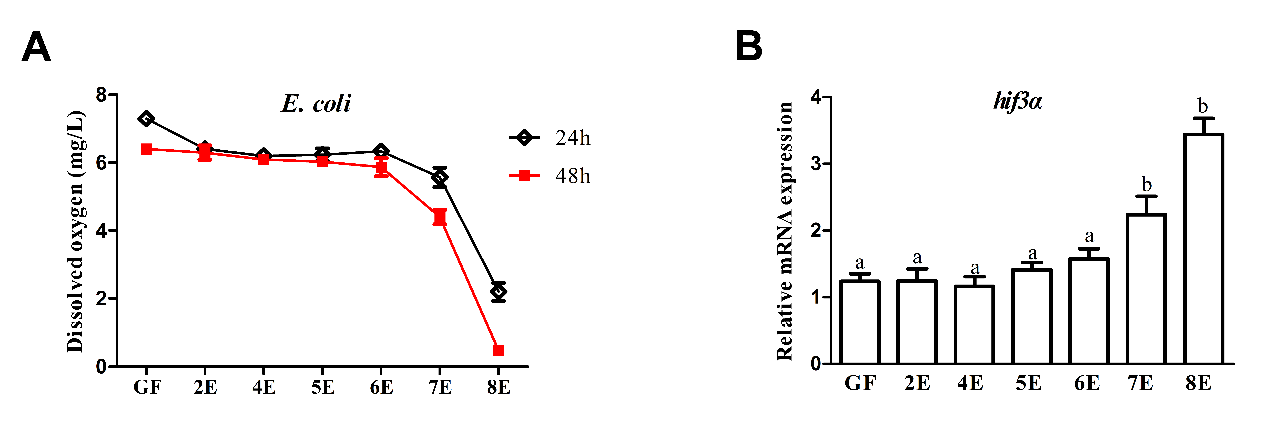 Dissolved oxygen level in the media and the expression level of hypoxia inducible factors 3α (hif3α) when zebrafish were inoculated with E. coli DH5α. (A) Dissolved oxygen level of media of GF group and all mono-associated groups (inoculated with E. coli DH5α ranging from 102 CFU/ml to 108 CFU/ml at 3 dpf and immersed for 24 h or 48 h). (B) The expression level of hif3α of GF group and all mono-associated groups (inoculated with E. coli DH5α ranging from 102 CFU/ml to 108 CFU/ml at 3 dpf and immersed for 24 h). All data (A, B) are presented as means ± SEM, n = 45 per group. Supplementary Figure S2.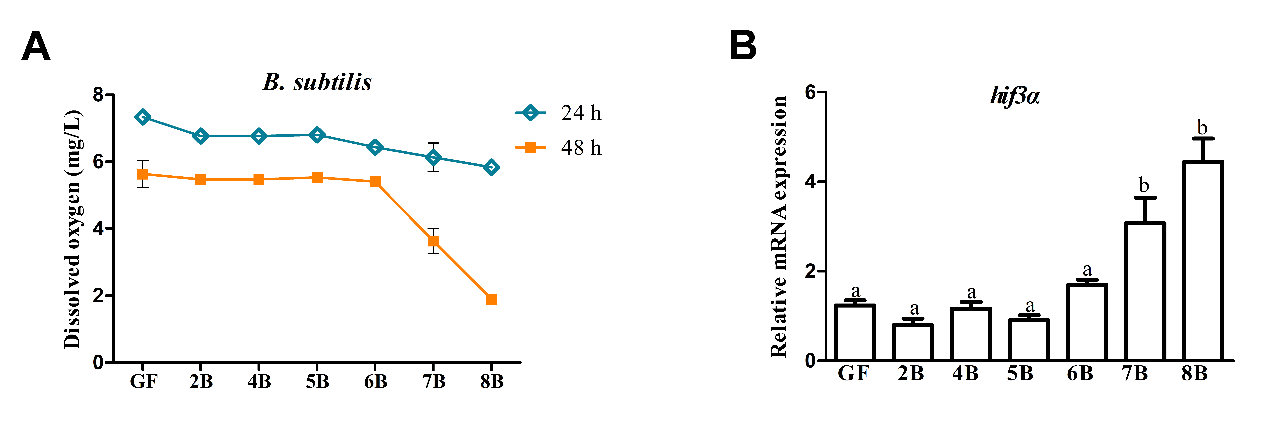 Dissolved oxygen level in the media and the mRNA expression level of hypoxia inducible factors 3 alpha (hif3α) when zebrafish were inoculated with B. subtilis WB800N. (A) Dissolved oxygen level of media of GF group and all mono-associated groups (inoculated with B. subtilis WB800N ranging from 102 CFU/ml to 108 CFU/ml at 3 dpf and immersed for 24 h or 48 h). (B) The expression level of hif3α of GF group and all mono-associated groups (inoculated with B. subtilis WB800N ranging from 102 CFU/ml to 108 CFU/ml at 3 dpf and immersed for 24 h). All data are presented as means ± SEM, n = 45 per group. Supplementary Figure S3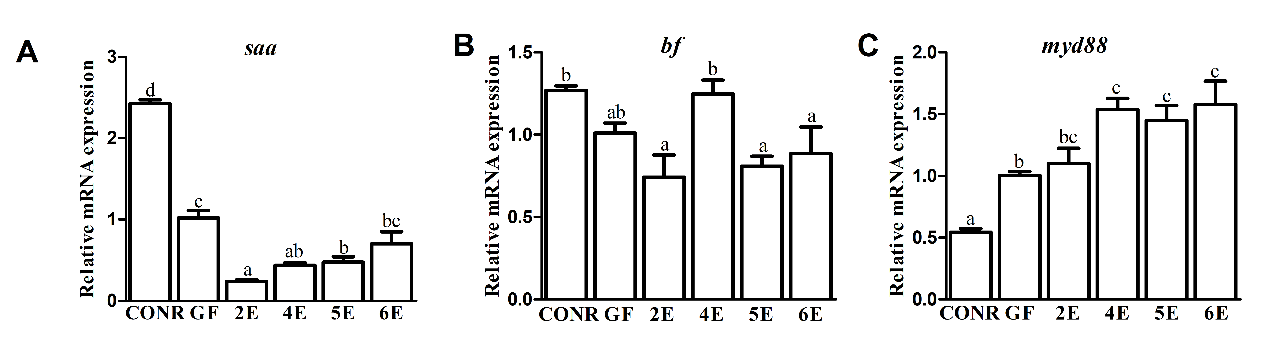 Comparisons of gene expression levels among GF zebrafish, CONR zebrafish and mono-associated zebrafish (inoculated with E. coli DH5α ranging from 102 CFU/ml to 106 CFU/ml at 3 dpf and immersed for 24 h). (A) The expression levels of immunity related genes saa, (B) bf and (C) myd88. All results are shown as means ± SEM of six replicates for each experiment, n = 90, per group. Different letters indicate statistically significant differences among groups (p < 0.05).Supplementary Figure S4.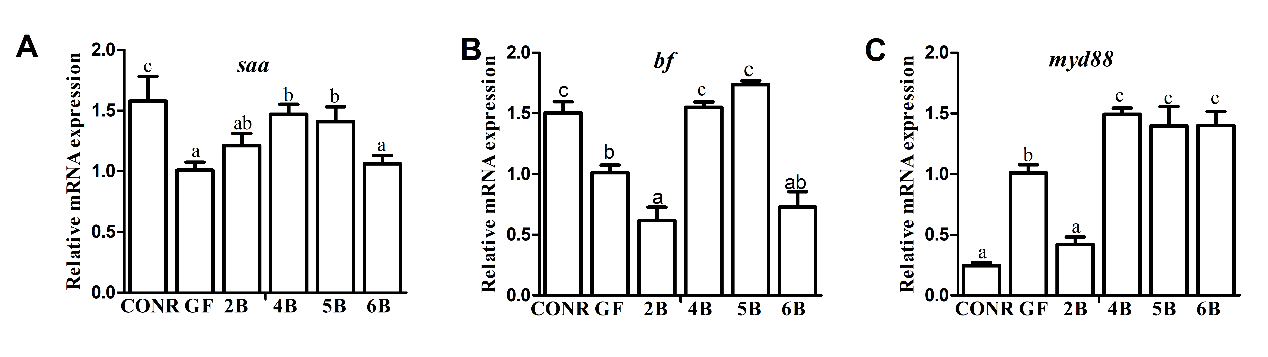 Comparisons of gene expression levels among GF zebrafish, CONR zebrafish and mono-associated zebrafish (inoculated with B. subtilis WB800N ranging from 102 CFU/ml to 106 CFU/ml at 3 dpf and immersed for 24 h). (A) The expression levels of immunity related genes saa, (B) bf and (C) myd88. The results are shown as means ± SEM of six replicates for each experiment, n = 90, per group. Different letters indicate statistically significant differences among groups (p < 0.05).Gene nameForward (5′-3′)Reverse (5′-3′)Sequence NumbersIn zebrafish (Danio rerio) In zebrafish (Danio rerio) In zebrafish (Danio rerio) Elongation factor 1α (ef-1α)CTGGAGGCCAGCTCAAACATATCAAGAAGAGTAGTACCGCTAGCATTACFJ915061.1Glyceraldehyde-3-phosphate dehydrogenase(gapdh)CGCTGGCATCTCCCTCAATCAGCAACACGATGGCTGTAGNM_213094.2Bata-actin(β-actin)CGAGCTGTCTTCCCATCCATCACCAACGTAGCTGTCTTTCTGXM_028814403.1Signal transducer and activator of transcription 3(state3)TAACCTCTTACTCATCCTCCAAAGAGGTTGTAGAAGTAGACR847978.18Cell division cycle 25A (cdc25a)TCGCTCTCCTGCCTTCAAGAGACAGCGAATGACAGGCGAAEU921896.1Fasting-inducing adipose factor (fiaf)CGAGCGCATCAAGCAACATCGCTCGTTTTTCATCGTAATCTNM_001256203.1Carnitine palmitoyltransferase 1a (cpt1a)GCAGATGACGGTTATGGTGTTTCCCGTCTCAGGACTGGAGAACTTNM_001005940.1X-box binding protein 1 (xbp-1)TGCGAGACAAGACGAGTGATCAGTACCTGAACCTGCTCCTTBC164779.1Activating transcription factor 6 (Atf6)CTTCAGACGCCTCAGTCAATGGACCACAGGAGATGTTGTTACCNM_001110519.1Serum amyloid a (saa)CGCAGAGGCAATTCAGATCAGGCCTTTAAGTCTGTATTTGTTGNM_001005599.1Complement factor b (bf)GCCACAGTGCTACGCTGATTTGTTGAACTGTTAGAGTTGTCGTTAGAGAATTXM_021468751.1Proliferating cell nuclear antigen (pcna)GATGGTAGTTTGGGCCTTAGCTTTAAAAACAAGACTGAATGTGGAGTATGTACNM_131404.2Heat-shock protein (hsp70)ACCAGGGCAACAGAACAACAGTCATCAAACCTCCTGCCGANM_001113589Myeloiddifferentiationfactor88 (myd88)TCACGTACCTGGAGATCAAAAACTTCGAGCCACTGGAACCTGAAGCGGTTTCCTCNM_212814.2Solute carrier family 6 member 4 (Slc4a6a)AGTGGACCTGGGCAATGAGAAGATACGGCAAGAGAAGDQ285098Monoamine oxidase (mao)GCAGTCAGAGCCCGAATCCACACCCATAAACTTGAGGAATCNM_212827Glucokinase (gk)GAGAGGACTGCGTGTGGAGACATCACCAACCTCGGAGCCTTCAGNM_001045385.25-hydroxytryptamine (serotonin) receptor 1A(htr1a)AGAGCAGCGAGGTGACGAGCCGATGATTTGGTAACEH441641Tryptophan hydroxylase 1a (tph1a)CAGTTCAGTCAGGAGATTGGGACAGTGCGTGCTTCAGAF548566Brain derived neurotrophic factor (bdnf)GCTCAGTCATGGGAGTCCATAGTAACGAACAGGATGGU42489Interleukin-10 (il-10)ATTTGTGGAGGGCTTTCCTTAGAGCTGTTGGCAGAATGGTNM_001020785.2Interleukin-1β (il-1β)GAGACAGACGGTGCTGTTTAGTAAGACGGCACTGAATCCANM_212844.2Tumor Necrosis Factor α （tnf-α）CAGAGTTGTATCCACCTGTTATTCACGCTCCATAAGACCCANM_212859.2E. coli E. coli E. coli      B. subtilis     B. subtilisGenesGenesStatisticP-value StatisticP-value GKGK0.951 *0.8120.971 *0.970state3state30.722 **0.002 0.8070.838cdc25acdc25a0.983 0.103 0.8750.565xbp-1xbp-10.862 0.8510.943 *0.365atf-6atf-60.981 0.3140.932 *0.138bfbf0.955 0.339 0.9221 **0.021pcnapcna0.728 *0.0520.921 *0.137 hsp70hsp700.985 0.078 0.956 0.606 myd88myd880.864 0.596 0.790 **0.014saasaa0.981 *0.8770.931 0.055 fiaffiaf0.953 0.166 0.784 0.388 cpt1acpt1a0.724*0.0640.710 *0.098il-10il-100.987 *0.0610.871 *0.461 tnf-atnf-a0.860 0.682 0.986 0.684 il-1bil-1b0.981 0.081 0.761 0.304htr1aahtr1aa0.9530.282 0.954 0.282 tph1atph1a0.723 **0.0060.721 *0.073 maomao0.986 0.861 0.985 *0.858slc4a6aslc4a6a0.862 *0.4910.863 *0.491bdnfbdnf0.981 0.816 0.981 0.816